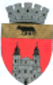 U.A.T. BLAJ - CONSILIUL LOCALPiața 1848 nr.16, cod 515400, județul.Albatel: 0258 -710110; fax: 0258-710014e-mail: primarieblaj@rcnet.ro					Proces verbalIncheiat azi 16.09.2021, in sedinta  extraordinara convocata de indata prin procedura ,, La distanta,, a Consiliului local al municipiului Blaj.
             Consiliul local al municipiului Blaj a fost convocat, in sedinta publica extraordinara convocata de indata prin procedura ,, La distanta,,  de catre Primarul municipiului Blaj, in baza Dispozitiei nr. 511 din data de14.09.2021Avand in vedere contextul epidemiologic existent, respectiv problemele generate de infectia cu Coronavirus(Covid-19).Vazand prevederile 141/10.11.2020 in legatura cu modalitatea de convocare si desfasurare a sedintelor Consiliului local al municipiului Blaj prin procedura ,, La Distanta,, pe perioada instituirii starii de alerta si/sau starii de urgenta.Avand in vedere starea de alerta in care se gaseste Romania incepand cu data de 16.05.2020, sedinta de consiliu locala se va desfsura cu respectarea conditiilor de fizica stabilite de autoritatile de stat ale Romaniei cat si ale HCL Blaj nr.36/20.03.2020 modificata si completata prin HCL Blaj nr. 141/10.11.2020.Convocarea sedintei s-a facut telefonic, s-a prezentat ordinea de zi, data, intervalul orar al desfasurarii sedintei. 								  Proiectul de hotarare insotit de toate documentele prevazute de lege au fost transmise electronic consilierilor locali pentru a-l studia si pentru a-si exprima votul electronic.            Din totalul celor 19 membrii ai Consiliului local al municipiului Blaj,au raspuns solicitarii 19 consilieri locali . Lista consilierilor locali convocaţi se află în dosarul special al prezentei şedinţe. Lucrarile de secretariat sunt consemnate de catre d-na Denes Adela Maria – inspector de specialitate - municipiul Blaj  .             Proiectele de hotarare propuse pe ordinea de zi a sedintei publice ,,extraordinare,, convocata prin procedura La Distanta”:	PROIECT DE HOTARARE, prin care Consiliul local al municipiului Blaj aprobă  înființarea/amenajarea unei treceri de pietoni în Blaj-  pe strada Iuliu Maniu care să faciliteze traversarea în siguranță a părții carosabile de către pietoni din spatele cimitirului apartinand Bisericutei Grecilor spre trotuarul pietonal,in vederea deplasarii acestora spre zona industriala a Municipiului Blaj.	                  Inițiator: Rotar Gheorghe Valentin – Primarul municipiului Blaj.	2. PROIECT DE HOTARARE, prin care Consiliul local al municipiului Blaj aprobă  montarea semafoarelor in intersectia strada Iuliu Maniu cu strada Mitropolit Ioan Vrancea si Podul Vezii pentru a facilita fluidizarea traficului in perioadele intens circulate.	                  Inițiator: Rotar Gheorghe Valentin – Primarul municipiului Blaj.	3. PROIECT DE HOTARARE, prin care Consiliul local al municipiului Blaj aprobă organizarea la Blaj , în data de 19 septembrie 2021 a manifestărilor traditionale „BOGĂȚIILE TOAMNEI / ZIUA RECOLTEI – BLAJ 2021”.		     Inițiator: Rotar Gheorghe Valentin – Primarul municipiului Blaj.	4. PROIECT DE HOTARARE, prin care Consiliul local al municipiului Blaj aprobă organizarea la Blaj , în data de 28 septembrie 2021 desfasurarea evenimentului ,, 50 DE ANI DE CASATORIE”.	5. PROIECT DE HOTARARE, prin care Consiliul local al municipiului Blaj aprobă transmiterea fara plata  a unor bunuri apartinand UAT Municipiului Blaj si Serviciului Public de Gospodarie comunala Blaj  catre comuna Mihalt  si comuna Valea Lunga.                   Inițiator: Rotar Gheorghe Valentin – Primarul municipiului Blaj.6. PROIECT DE HOTARARE, prin care Consiliul local al municipiului Blaj  ia act si i-si insuseste Procesul Verbal  nr. 29389/27.05.2021 al comisiei de evaluare a unor bunuri mobile  aflate in inventarul UAT municipiul Blaj si aproba scoaterea la licitatie publica a bunurilor apartinand UAT Municipiul Blaj,Primaria Municipiului Blaj-Serviciul Public de Gospodarie Comunala Blaj.                                   Inițiator: Rotar Gheorghe Valentin – Primarul municipiului Blaj.7. PROIECT DE HOTARARE, prin care Consiliul local al municipiului Blajia act,  își însușește și aprobă  documentația tehnică cadastrală întocmită de expert topograf Paicu Aurel, privind parcelare/dezmembrarea imobilului din CF. 79716 Blaj cu număr topografic/cadastral 79.716 în suprafață totală de 4953 mp, UAT-Municipiul Blaj, proprietar în cota 1/1 părți, în trei parcele/loturi                   Inițiator: Rotar Gheorghe Valentin – Primarul municipiului Blaj.	8. PROIECT DE HOTARARE, prin care Consiliul local al municipiului Blaj ia act,  își însușește și aprobă  documentația tehnică cadastrală întocmită de expert topograf Paicu Aurel, privind parcelare/dezmembrarea imobilului din CF. nr.77.424 cu nr. top / cadastral 77424 in suprafață de 19.327 mp. – strada Ion Bianu,  UAT-Municipiul Blaj, proprietar în cota 1/1 părți, în trei parcele/loturi	       Inițiator: Rotar Gheorghe Valentin – Primarul municipiului Blaj.	Comisiile de specialitate au avizat favorabil  proiectele de hotarare.              Votul pentru proiectul nr. 1 :  Acordul consilierilor au votat 18 ,,pentru”, 1 vot,,impotriva ,,( Voina Dorin), acesta devenind :                                    Hotararea nr.129 /2021              Votul pentru proiectul nr. 2 :  Acordul consilierilor au votat 18 ,,pentru”,  1 vot,,impotriva,,  (Voina Dorin), acesta devenind :                                    Hotararea n.r130. /2021              Votul pentru proiectul nr. 3 :  Acordul consilierilor au votat 19 ,,pentru”,  acesta devenind :                                    Hotararea nr.131 /2021              Votul pentru proiectul nr. 4 :  Acordul consilierilor au votat 19 ,,pentru”,  acesta devenind :                                    Hotararea nr.132 /2021              Votul pentru proiectul nr. 5 :  Acordul consilierilor au votat 19 ,,pentru”,  acesta devenind :                                    Hotararea nr.133 /2021              Votul pentru proiectul nr. 6 :  Acordul consilierilor au votat 19 ,,pentru”,  acesta devenind :                                    Hotararea nr.134 /2021              Votul pentru proiectul nr. 7 :  Acordul consilierilor au votat 19 ,,pentru”,  acesta devenind :                                    Hotararea nr.135 /2021              Votul pentru proiectul nr. 8 :  Acordul consilierilor au votat 19 ,,pentru”,  acesta devenind :                                    Hotararea nr.136 /2021		In urma centralizarii voturilor se considera inchise lucrarile sedintei ,,  extraordinare convocata de indata prin procedura ,, La distanta,, a Consiliului local al municipiului Blaj din data de 16.09.2021. 	Drept care am încheiat prezentul proces verbal.		         Blaj , 16.09.2021                PRESEDINTE DE SEDINTA,                                                           SECRETAR   GENERAL                                                   Fratila Ioan Bogdan                                                                      Stefanescu Sergiu                                                          